YEAR 9REVISION ACTIVITIESPOWER AND CONFLICT POETRYName:Class:Teacher: 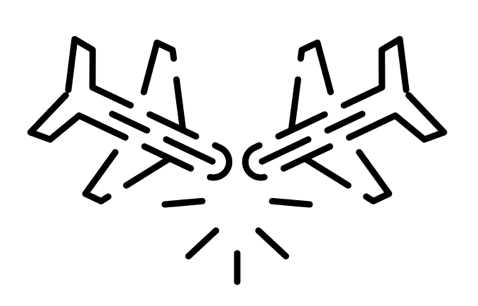 This booklet has been designed to help you revise the poems in the AQA Power and Conflict cluster from your poetry anthology at home. Work your way through the activities in the booklet. You can fill these out on the computer or print the booklet off and hand write your answers. On various pages there will be directions to other resources you can find online to help you with your studies. If you do not have access to a computer, please do not worry! The most important things you need to know have been set out for you here.‘KAMIKAZE’This session will be based around ‘Kamikaze’ by Beatrice Garland. Some of the activities will require you to make notes in this booklet or on a different piece of paper. When you begin to annotate the poem, you can do this in your copies of the poetry anthology if you wish. We will go through these poems again in class when you return to address any misconceptions you might have made. If you have any questions, email your teacher who will get back to you as soon as they can.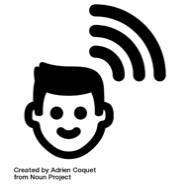 Kamikaze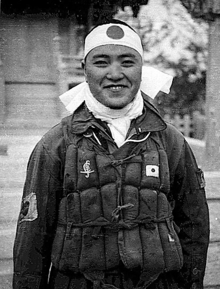 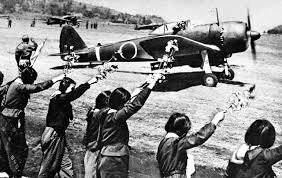 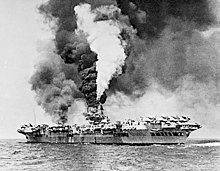 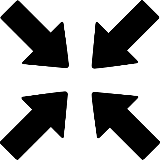 On the next page is a real newspaper article where an interviewer spoke to two Kamikaze pilots. I would like you all to read the article and highlight any words/phrases/sentences used to describe the feelings of the pilots. Completion of the grid below is optional. If you complete the grid, this will take you over 90 minutes BUT don’t let that put you off. Remember, if you are aiming for higher grades, try and push yourself as much as you can!Having read the newspaper article, complete the grid below:The last kamikaze: two Japanese pilots tell how they cheated deathAs the 70th anniversary of the end of the second world war looms, two would-be suicide pilots described how they prepared to die for their emperor and country.Hisao Horiyama first learned how he was due to die from a simple slip of white paper. On it were written three options: to volunteer willingly, to simply volunteer, or to say no.But as a 21-year-old airman caught in the thick of Japan’s faltering war with the allies, he knew there was only one choice. Without hesitation, he agreed to fly his plane into the side of a US warship.With that one act of destruction, he would end his life and the lives of many others, in the name of his emperor as a member of an elite, and supposedly invincible, group of young men whose sacrifice would deliver victory to Japan: the kamikaze.Horiyama was a young soldier in an artillery unit of the Japanese imperial army when he was drafted into the air force.It was late 1944, and the tide of war was turning against Japan. In the newly formed kamikaze, Tokyo’s military leaders envisioned a dedicated unit of ideologically conditioned warriors willing to die a glorious death for their empire.As a devoted subject of the emperor, Horiyama longed for his moment of glory.“We finished our training and were given a slip of white paper giving us three options: to volunteer out of a strong desire, to simply volunteer, or to decline,” Horiyama, now 92, told the Guardian at his home in Tokyo.A model fighter plane sits on a bookcase in the living room of the apartment he shares with his wife. In one corner are cardboard boxes stuffed with black-and-white photographs of kamikaze pilots, veterans’ newsletters, journals and newspaper cuttings.“When we graduated from army training school the Showa emperor [Hirohito] visited our unit on a white horse. I thought then that this was a sign that he was personally requesting our services. I knew that I had no choice but to die for him.“At that time we believed that the emperor and nation of Japan were one and the same.”By January 1945 more than 500 kamikaze planes had taken part in suicide missions, and many more followed as fears rose of an impending US-led invasion of the Japanese mainland. By the end of the war, more than 3,800 pilots had died. Although there are still disputes over their effectiveness, suicide missions sank or caused irreparable damage to dozens of US and allied ships.For the suicide attacks to succeed, the air force and navy needed a new crop of young pilots, many of them taken from other parts of the military and from Japan’s best universities.“We didn’t think too much [about dying],” Horiyama said. “We were trained to suppress our emotions. Even if we were to die, we knew it was for a worthy cause. Dying was the ultimate fulfillment of our duty, and we were commanded not to return. We knew that if we returned alive that our superiors would be angry.”Like other pilots selected for suicide missions, Horiyama was asked to write a will and a letter that would be sent to parents when their mission was completed.“I was a disrespectful child and got poor grades at school,” he said. “I told my father that I was sorry for being such a bad student, and for crashing three planes during training exercises. And I was sorry that the course of the war seemed to be turning against Japan. I wanted to prove myself to him, and that’s why I volunteered to join the special attack unit.“But my mother was upset. Just before she died she told me that she would never have forgiven my father if I had died in a kamikaze attack. So I’m grateful to the emperor that he stopped the war.”Japan was still flying suicide missions up to the moment, on 15 August 1945, when Hirohito announced to a shattered people traumatised by nuclear attacks on Hiroshima and Nagasaki that Japan was surrendering.“I couldn’t hear the radio announcement on NHK very well because of the static,” Horiyama said. “One person started crying loudly. That’s when I knew we had lost the war. Japan marks the 70th anniversary of Hiroshima atomic bomb with a lantern ceremony.“I felt bad that I hadn’t been able to sacrifice myself for my country. My comrades who had died would be remembered in infinite glory, but I had missed my chance to die in the same way. I felt like I had let everyone down.”That was Hisao Horiyama’s story. But not every would-be kamikaze was as fervent in their belief in death for the motherland.When Takehiko Ena learned he had been chosen to fly a suicide mission he greeted the news in a way he still finds confusing.“I felt the blood drain from my face,” he told the Guardian. “The other pilots and I congratulated each other when the order came through that we were going to attack. It sounds strange now, as there was nothing to celebrate.”Ena, 92, had been drafted into the depleted ranks of the navy as a 20-year-old economics student at the prestigious Waseda university in Tokyo. He was sent to join a squadron of pilots in Kyushu, Japan’s southernmost main island, in April 1945, when the kamikaze were at their most active.He was to pilot a crew of three aboard a plane with an 800kg [1,763-pound] bomb strapped to its undercarriage. The aircraft would have fuel only for a one-way flight.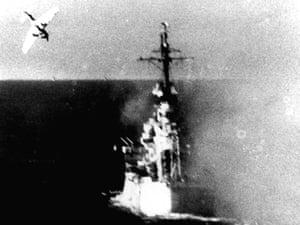  A Japanese kamikaze plane swoops on a US warship in 1944. They were part of Operation Kikusui (floating chrysanthemum), an ambitious suicide-bombing mission against the allied ships bombarding Japanese forces in the Battle of Okinawa, one of the bloodiest battles in the Pacific theatre.By the latter stages of the war, Japan was relying on ageing planes that had been stripped and adapted for suicide missions. Many failed to start or encountered engine trouble en route to their targets. Most of those that got within striking distance of allied warships were shot down before they made impact.It was this dismal mechanical record – a reflection of the desperate lengths to which Japan’s military leaders were willing to go to win the war – that was to be Ena’s salvation.On 28 April 1945 he steered his aircraft along the runway at Kushira airfield in Kagoshima prefecture, but failed to get airborne. His second mission ended in failure when engine trouble forced him to make an emergency landing at a Japanese army base, still carrying the bomb intended for the enemy.Two weeks later, on 11 May, he was steeling himself for a third attempt, accompanied by a 20-year-old co-pilot and an 18-year-old communications officer.“On the surface, we were doing it for our country,” Ena said. “We made ourselves believe that we had been chosen to make this sacrifice. I just wanted to protect the father and mother I loved. And we were all scared.”Early into what should have been his final flight, engine trouble forced Ena’s plane into the sea. The three men survived and swam to nearby Kuroshima island, where they stayed for two-and-a-half months before being picked up by a Japanese submarine.Shortly afterwards, Japan was a defeated nation. Ena’s relief that the war was over gave way to optimism about the future, even as Japan set about rebuilding its devastated cities and counted the human cost of its militarist adventure on the Asian mainland.“We felt sadness about the friends we had lost during the war, but we were also trying to envision how we would rebuild Japan,” he said.That meant embracing the country’s new, US-written constitution, whose “pacifist” article nine restricts Japan’s military to a strictly defensive role.He bristles when asked about attempts by Japan’s conservative prime minister, Shinzo Abe, to reinterpret the clause to allow troops to fight alongside allies overseas for the first time since the conflict that almost took his life.“For 70 years we have been protected by a peace-oriented constitution,” he said. “I’m very grateful that we haven’t gone to war [in that time.] The Japanese people should be happy about that.”https://www.theguardian.com/world/2015/aug/11/the-last-kamikaze-two-japanese-pilots-tell-how-they-cheated-death (link takes you to a video to support this article)Spend no longer than ten minutes on this activity. Read the poem and answer the questions that follow in full sentences. If you need help understanding the poem, try the LitCharts link. Do your best to answer the questions without extra help first before you look elsewhere for information: https://www.litcharts.com/poetry/beatrice-garland/kamikaze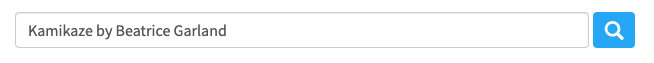 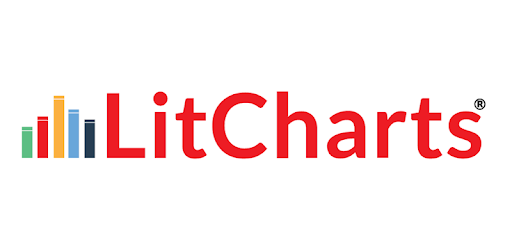 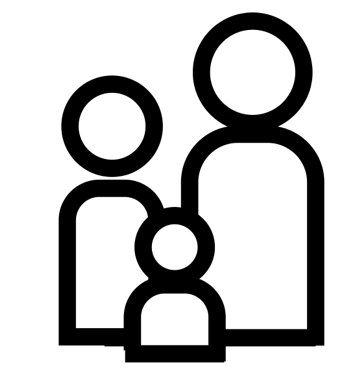 Now you have read the poem, complete a diamond nine. Place the words below and arrange them into a diamond nine.Place what you think the poem is most about at the top.Place what you think the poem is least about at the bottom.If you want to include a new word in your nine, you can, but you must explain why you discarded the other word. 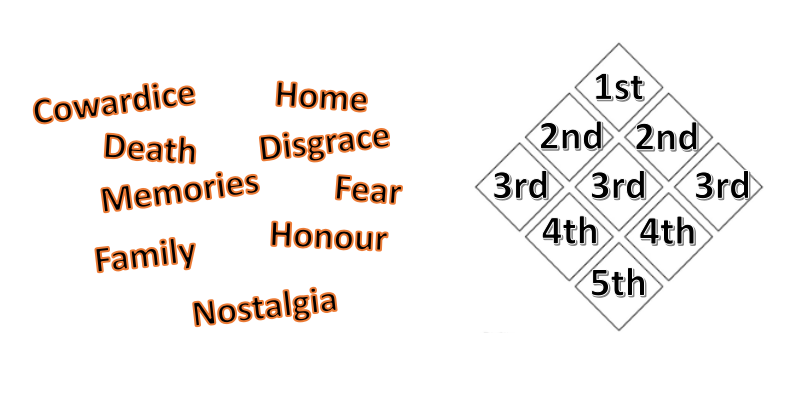 Spend no longer than forty minutes on this activity. You may complete this activity by annotating each part of the poem below OR in your poetry anthology if you have it with you. If you run out of space, feel free to print another copy of the poem off OR write on a different piece of paper. We will go through this again in class so please do not worry about missing anything. I have split the poem up into a certain number of lines. Annotate each section by answering the questions to do with those lines. The poem begins with the daughter retelling the story of her father, a kamikaze pilot, as he began his mission. Why does Garland use the verb ‘embarked’ in the first line? Why does Garland use listing in the second and third lines? What effect does the sixth line have on the reader? What does it tell us about the pilot and his thoughts prior to taking flight? Why does Garland use the word ‘incantations’? What effect does it have? What could it tell us about cultural expectations?Why are we informed that the pilot only has ‘enough fuel for a one-way’? How might this create a sinister tone? The daughter then explains what her father sees on his journey in the plane. She is speaking to her own children here, we can see there are multiple generations recounting the tale.What imagery does Garland use in this stanza? What effect does this have?How are ideas about the power of nature evoked here? Why are we told that ‘she thought’ ‘recounting it’  --- how does this link to the passing on of stories, traditions and culture?Are the daughter’s memories/details of the story completely reliable? Highlight a quotation to back up your ideas.Why does Garland use the pronoun ‘he’ instead of naming the kamikaze pilot?What are the connotations of ‘bunting’? What is the effect?The daughter goes on to list the finer details of what was seen, especially the fish that he sees whilst looking down into the vast ocean. How does Garland reference patriotism here and what device does she use to do it? The figure of eight could be a reference to the infinity symbol (∞). What could this symbolise/reference?What do you think the shoals could symbolise?The enjambment continues here. Why?Why compare the image of a flag to the movements of fish? What could Garland be mocking here?The narrator then adds in an anecdote obviously shared with her by her father, he reminisces on memories that he shared with his father, the narrator’s grandfather.How are ideas about the power of nature evoked here? How is a tone of nostalgia created here?Why does Garland use enjambment in this stanza? What are ‘cairns’ and ‘breakers’? Why have they been used here?How is the image of the ‘cairns’ used ironically here? Consider the purpose of his job.This stanza has no punctuated pauses. Why? What does it do to the rhythm of the poem and why does Garland want to create this effect?Why mention the safety of boats in this stanza? What is the significance?How does Garland create a sense of child-like innocence here? Why does she do it?The poem takes a darker more sinister tone here, showing that death is following the father. The sound of the sea is also emulated here as the narrator lists items her father had seen.Why place ‘yes, grandfather’s boat’, in parenthesis? What is the effect of this?How does Garland use sibilance in this stanza?What is the significance of the fish imagery? How can it be seen as metaphorical? Consider the purpose of fishing *you may want to add to this after completing activity 6*Why place a full stop after ‘dangerous’? What is the effect of this?Why juxtapose the idea of a simple fisherman with that of a kamikaze pilot? What is the effect?Nearing the end of the poem, it becomes evident that the pilot returned home from his mission, after viewing nature and realising that life is more important that death. On his return, he was isolated and secluded by his family as it was seen as a dishonour to not fulfil your mission. The children, to begin with, still treat their father in the same way as before.Why did the speaker’s mother not speak again?With the way that the neighbours treat the pilot, what do we learn about Japanese society? What point does Garland try to make in the final line where the children ‘chattered’ and ‘laughed’?At which points does Garland use pauses in this stanza and why?How is the situation presented in the first two lines ironic? However, as time went on the children (the narrator) also learnt to ignore their father and see him as a failure. The father is then made to question whether it would be better for him to have died and be honourable, or to live and be ignored.What do the first two lines tell us about the way relationships are affected as a result of society’s norms?Why is the fourth line significant?Why is the final sentence significant? How does it relate to conflict? What does the use of end-stopping convey? What does the use of the pauses convey? Should love be sacrificed because the pilot returned? How does Garland present the man who left and the man who returned as two different entities through the eyes of the speaker?How significant is it that throughout the entire poem the pilot himself does not have a voice?Follow this link: https://www.youtube.com/watch?v=p-Tl6mkBLTs. It will take you to an interview between Mr Bruff and Beatrice Garland on YouTube. The video touches on what inspired Garland to write the poem, the history behind the kamikaze pilots and the structure of the poem. Completing this activity will take you around 60 minutes BUT to achieve those higher grades, you MUST push yourself! To do this activity you must take notes on the four sections below, aiding your contextual links.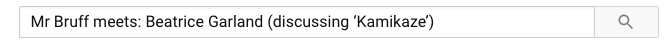 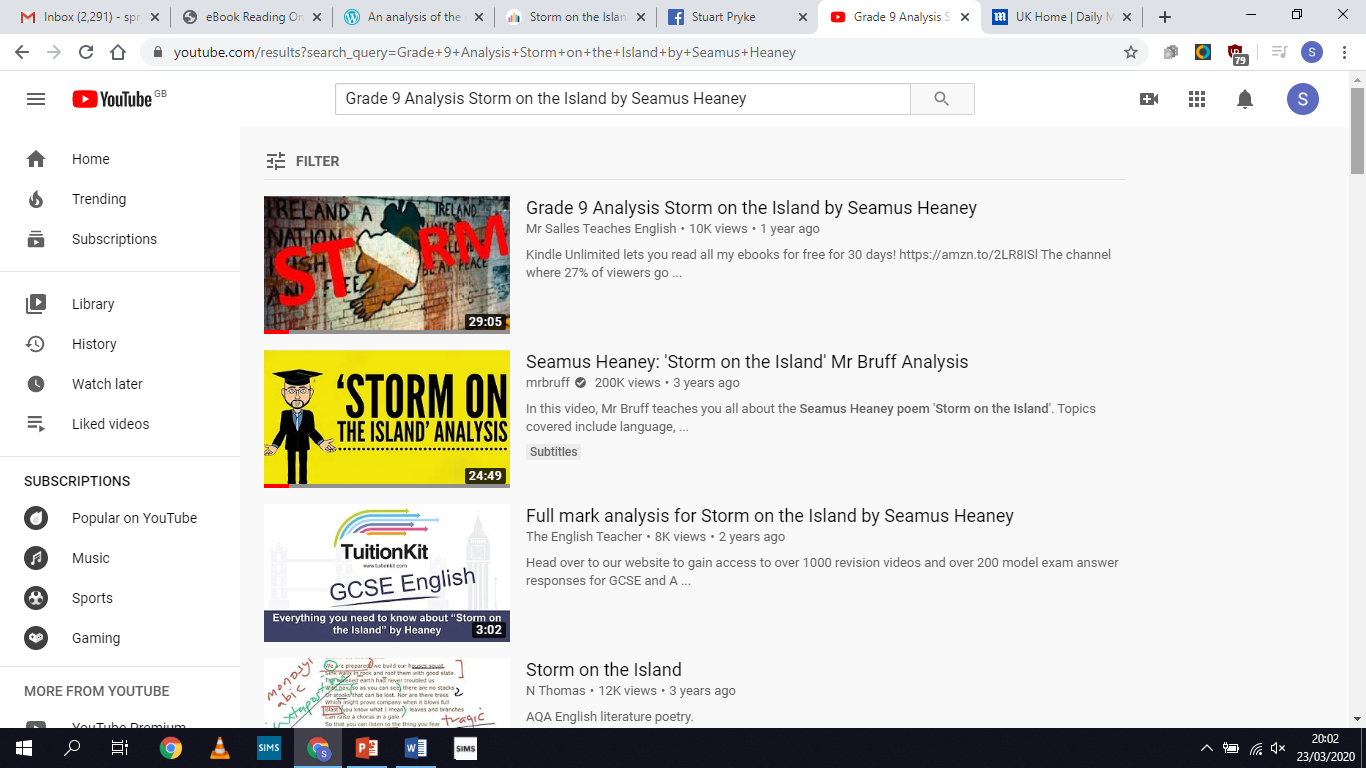 Summarise your notes from the video into four key points:1.2.3.4.Spend no longer than ten minutes on this section. Themes:Consider the ‘big ideas’ explored in Beatrice Garland’s ‘Kamikaze’. Pick the top five that you think apply to the poem and briefly explain your choices below. Check your answers at the back of the booklet and adjust if necessary. Briefly explain your choices in full sentences:____________________________________________________________________________________________________________________________________________________________________________________________________________________________________________________________________________________________________________________________________________________________________________________________________________________________________________________________________________________________________________________________________________________________________________________________________________________________________________________________________________________________________________________________________________________________________________________________________________________________________________________________________________________________________________________________________________________________________________________________________________________________________________________________________________________________________________________________________________________________________________________Spend no longer than ten minutes on this section. Consider the title ‘Kamikaze’ again:KamikazeNow you have read the poem, add notes explaining why you think it has the title ‘Kamikaze’ in its simplest form. Try and think of at least THREE ideas. This poem appears in the ‘Power and Conflict’ cluster of your GCSE anthology. Where are ‘power’ and ‘conflict’ seen in ‘War Photographer’? Try and avoid the obvious like ‘the poem is all about war which is a form of conflict’. Add your notes around the title.These are the FIVE main themes that ‘War Photographer’ relates to. If you ticked something else, ensure you correct it in your booklet and amend your written answer too.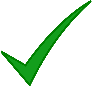 KamikazeActivity #1 – Pre-reading activitiesActivity #2 – Read the articleIn this box, summarise what the article is saying about the experiences of a Kamikaze pilot.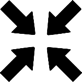 In this box, pick a quotation from the article which describes the feelings of the pilot and complete single word analysis on the language used.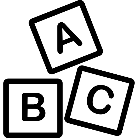 Having read the article and completed the activities at the beginning of this booklet, write down everything you have learned about kamikaze pilots in full sentences. 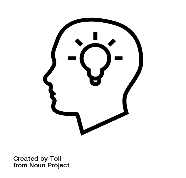 Having read the article and completed the activities at the beginning of this booklet, write down everything you have learned about kamikaze pilots in full sentences. Activity #3 – Read the poemActivity #4– Diamond 9 analysisActivity #5 – Find it, Highlight it, Annotate itActivity #6 – YouTube AnalysisHistory of Kamikaze pilots that influenced Garland‘Power’ and ‘Conflict’ within the poemThe importance of life versus deathStructure/form of the poemActivity #7– Themes Activity #8 – Review your inferences Themes 